Application Deadline: May 15, 2020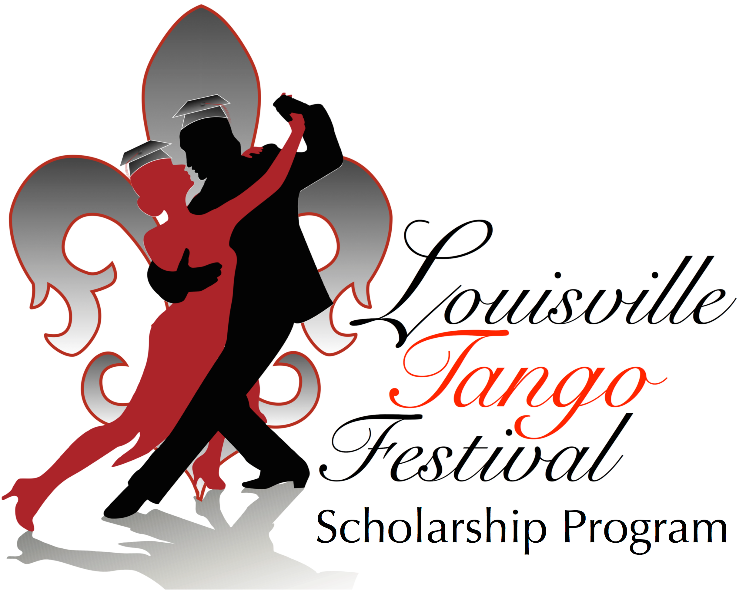 The Louisville Tango Festival Scholarship is available to full-time and part-time Hispanic and Latino/a/x students pursuing a degree in any major at the University of Louisville. Undergraduate and graduate students may apply. Preference given to students who have been active in Latino & Hispanic arts or community groups. Recipient will be notified by mid-June. The $1,000 award will be publicly announced at the Louisville Tango Festival on Saturday, July 25th, and includes two passes for the recipient and a guest. Applicants must meet the following criteria:Identify as Latinx/HispanicCurrent, full-time or part-time undergraduate or graduate student at UofL who has completed at least one semester at UofLHold a 2.75 or higher cumulative grade point average Submit a completed application (see below) as a single pdf and recommendation letter sent directly by letter writer by the May 15, 2020 deadlineCompleted Application must include the following:Application (available at http://www.louisvilletangofestival.com/scholarship.html) Resume (include information about any involvement in Latinx/Hispanic arts or community groups)Personal statement (maximum length 1 page) introducing yourself to the selection committee, addressing career goals and how the LTF Scholarship would assist you in pursuit of your degreeUnofficial copy of most recent college transcript (http://louisville.edu/registrar/online-services) An agreement to attend the July 25, 2020 Louisville Tango Festival Showcase, held at the Henry Clay, for the public announcement (application check box). The presentation will be made at approximately 10:30pm.One letter of recommendation from education or community professional knowledgeable of applicants' academic and/or volunteer performance (letters from relatives will not be accepted)How to submit application:Email items #1-4 as a single pdf file by the May 15, 2020 deadline to Marcos Morales at marcos.morales@louisville.edu, subject line “LTF scholarship”.Ask your recommendation letter writer to email the letter directly by the May 15, 2020 deadline to marcos.morales@louisville.edu, subject line “LTF scholarship letter”.Application Deadline: May 15, 2020All applicants must complete this application and submit a resume, a one page personal statement, and an unofficial transcript emailed as a single pdf file to Marcos Morales at marcos.morales@louisville.edu, subject line “LTF Scholarship”.Also required is a letter of recommendation from an educational or community professional to be emailed by the recommender directly to marcos.morales@louisville.edu, subject line “LTF Scholarship Letter”.Applicant Name: _________________________________________________________________			(first, middle, last)Student ID#: ________________________________  Major: ____________________________Current address: 	___________________________________________________________			___________________________________________________________Phone: ______________________________  Email: __________________________________GPA (overall): _____________________ GPA (major): ________________________Degree program and projected graduation date: _______________________________________ Check this box to indicate that as a condition of this scholarship, I understand that if selected I must attend the July 25, 2020, Louisville Tango Festival Showcase, held at the Henry Clay, for the public announcement of scholarship award. The presentation will be made at approximately 10:30pm.Recommender information (education or community professional who is not a relative)	Name: _________________________________________________________________	Mailing Address: 	_____________________________________________________				_____________________________________________________	Phone: _________________________   Email: _________________________________